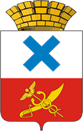 Администрация Городского округа «город Ирбит»Свердловской областиПОСТАНОВЛЕНИЕот  12  марта 2024 года № 370-ПА г. ИрбитО принятии решения о формировании фонда капитального ремонтамногоквартирных жилых домов на территории Городского округа «город Ирбит» Свердловской области на счете регионального оператора         В соответствии с частью 7 статьи 170 Жилищного кодекса Российской Федерации, подпунктом 3 статьи 6 Закона Свердловской области от 19 декабря 2013 года № 127-ОЗ «Об обеспечении проведения капитального ремонта общего имущества в многоквартирных домах на территории Свердловской области»,  в целях формирования фонда капитального ремонта на счете, счетах регионального оператора, руководствуясь статьей 30 Устава Городского округа «город Ирбит» Свердловской области, администрация Городского округа «город Ирбит» Свердловской областиПОСТАНОВЛЯЕТ:Определить способ формирования капитального ремонта многоквартирных жилых домов, которые были введены в эксплуатацию после утверждения региональной программы (апрель 2014 года) и включены в региональную программу капитального ремонта при ее актуализации (апрель 2021 года), следующих домов с адресами:- г. Ирбит, ул. Маршала Жукова, д.25 (год ввода в эксплуатацию – 2014г.);- г. Ирбит, ул. Стекольщиков, д.4 (год ввода в эксплуатацию – 2019г.);
           - г. Ирбит, ул. Стекольщиков, д.6 (год ввода в эксплуатацию – 2017г.);- г. Ирбит, ул. Фрунзе, д. 29 (год ввода в эксплуатацию – 2017г.) на счете, на счетах регионального оператора – Регионального Фонда содействия капитальному ремонту общего имущества в многоквартирных домах Свердловской области,  в отношении указанных многоквартирных домов, собственники которых не выбрали способ формирования капитального ремонта в срок, в соответствии со ст.14 Закона Свердловской области от 19 декабря 2013 № 127-ОЗ «Об обеспечении проведения капитального ремонта общего имущества в многоквартирных домах на территории Свердловской области».Начальнику отдела городского хозяйства администрации Городского округа «город Ирбит» Свердловской области уведомить собственников помещений о принятом решении.Контроль за исполнением настоящего постановления  оставляю за собой. Настоящее постановление разместить на официальном сайте администрации  Городского округа «город Ирбит» Свердловской области (moirbit.ru).Глава Городского округа «город Ирбит» Свердловской области                                                           Н.В. Юдин                                                              